                                         JEUDI 14 MAI                                                                  Bonjour à tous !   Voici les réponses aux  devinettes de mardi !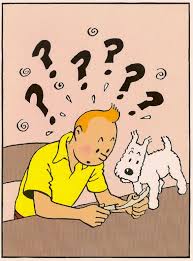 Mon premier est un minou. chatMon deuxième est une grosse souris. ratMon troisième est un chiffre. deuxMon tout est le jeu que tu fais en ce moment.   charadeMon premier sert à couper le bois. scieMon deuxième est au milieu de la figure. nezMon troisième est sur un bateau. mâtMon tout est le lieu où on mange des pop-corn. cinémaJe possède un chapeau mais je n’ai point de tête, j’ai un pied et ne possède point de soulier.Un champignonEt maintenant, de nouvelles devinettes:Je suis l’ainé d’une famille de 26 enfants. Et sans moi Paris serait pris. Qui suis-je ?Mon premier sert à couper le bois. Mon deuxième est au milieu de la figure. Mon troisième est sur un bateau. Mon tout est le lieu où on mange des pop-corn.Un sucre est amoureux d’une petite cuillère. Où se donnent-ils rendez-vous ?ORTHOGRAPHELE FEMININ DES ADJECTIFSRegarde la vidéo suivante, elle va t’expliquer le féminin des adjectifs : https://lesfondamentaux.reseau-canope.fr/video/les-accords-de-ladjectif-qualificatif-au-feminin.html Et voici les groupes nominaux rencontrés dans la vidéo, relis bien :un serpent étonnant                  une chenille étonnante                               adj                                                     adjcet animal est très coquet        cette chenille est très coquette                                            adj                                                         adjun gros serpent                          une grosse chenille        adj                                                     adjun teint vif                                  une couleur vive                  adj                                                         adjun beau papillon                        une belle chenille         adj                                                   adjLis bien cette leçon maintenant, colle-la dans ton cahier gris, puis fais les exercices en t’aidant de la leçon :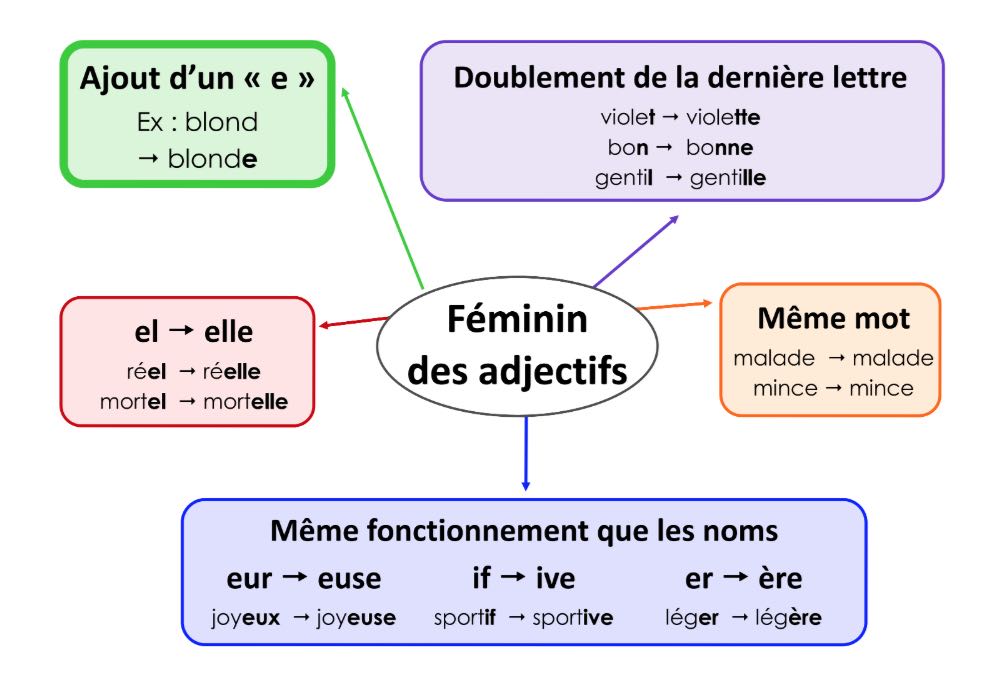 1. Dans ces phrases, souligne en rouge les adjectifs au masculin et en vert les adjectifs au féminin.  J’ai mis les adjectifs en gras pour t’aider. Vous avez visité une charmante maison avec un fabuleux jardin.  Je fais un joli bouquet avec ces fleurs parfumées.  C’était une journée ensoleillée avec un agréable petit vent frais.  La nuit dernière, ils ont vu des étoiles filantes avec leur nouveau télescope.2. Ecris les adjectifs au féminin en les classant dans le tableau selon leur terminaison au féminin. lent - clair - astucieux - gaucher - mauvais - moqueur – léger – ennuyeux - mûr - premier - étranger - rieur3. Écris ces adjectifs qualificatifs au masculin. adroite : ……………………………..                  étroite :……………………………… - courageuse : ……………………………….        malheureuse : ……………………………………… entière : …………………………………………..  première : ………………………………………………… Questionner le mondeContinuer les défis sur le système solaire ! Je te remets les divers liens :Si tu n’as pas de livres sur l’astronomie à la maison, je te conseille ce lien sur vikidia:https://fr.vikidia.org/wiki/Syst%C3%A8me_solaireEt ici, tu trouveras si tu veux trois superbes vidéos qui vont bien t’expliquer aussi le système solaire:https://ecolepositive.fr/3-videos-expliquer-lespace-systeme-solaire-aux-enfants/Il existe aussi un « C’est pas sorcier sur le système solaire », mais c’est un peu plus compliqué. https://www.youtube.com/watch?v=I7cajVnzm8kMATHEMATIQUESNumérationEcris les nombres en chiffres :deux-mille-six-cent-treize : …………………………………………quatre-mille-quatre-vingt-douze : …………………………………       mille-vingt-quatre : ………………………………..       neuf-mille-six-cent-trois : …………………………..Place les nombres dans l’ordre décroissant (du plus grand au plus petit) :5 097 – 5 790  - 5 709 – 5 970 – 5 000 – 5 009____________________________________________________________GEOMETRIE : Reconnaître le triangle rectanglePetit rappel : un triangle est un polygone qui a 3 côtés, 3 angles et 3 sommets. Il existe un triangle un peu spécial, il se nomme le triangle rectangle car il possède un angle droit !Tu peux regarder à nouveau la vidéo que je t’ai proposée lundi :https://lesfondamentaux.reseau-canope.fr/video/reconnaitre-un-triangle-rectangle.htmlFais les exercices suivants de ton manuel de mathématiques :Exercice n°2 page 106. Exercice n°3 page 107.PROBLEMEPour réaliser sa tournée, un facteur parcourt 8 000 m.Quelle distance parcourt-il en kilomètres dans la semaine de cinq jours de travail ?Quelle distance parcourt-il s’il travaille quatre semaines dans le mois ?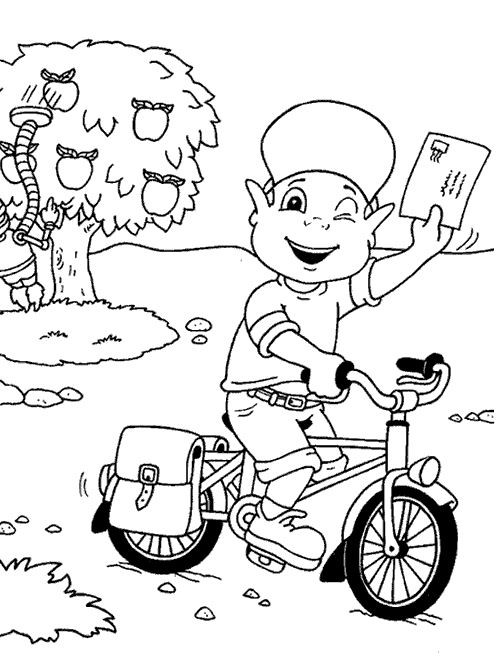 DICTEE DE PHRASES : elle reprend tous les mots que tu as appris depuis lundi !Demande à un adulte de te faire la dictée de phrases, sans le modèle. Cette dictée reprend les mots que tu as appris lundi et mardi, ainsi que la conjugaison du futur. Ensuite demande-lui de souligner tes erreurs, puis corrige-toi en vert, comme en classe, réfléchis bien aux accords du verbe avec le sujet, aux accords dans le groupe nominal.Bientôt, j’irai au forum des métiers pour mieux connaître les métiers. Pour l’instant, je voudrai devenir magicienne, danseuse, coiffeuse ou factrice. Mais ensuite, je ferai boulangère, maitresse, actrice et inventrice. J’espère avoir assez de temps !eeuseère____________________________________________________________________________________________________________________________________________________________________________________________________________________________________________________________________________________________________________________________________